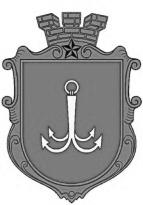 ОДЕСЬКА МІСЬКА РАДАПОСТІЙНА КОМІСІЯЗ ПИТАНЬ ПЛАНУВАННЯ, БЮДЖЕТУ І ФІНАНСІВ ________________№_________________на №______________від______________┌						┐ПРОТОКОЛ засідання комісії18.07.2023 року      16-00       Велика залаПрисутні:Звягін Олег СергійовичІєремія Василь Володимирович Макогонюк Ольга Олександрівна  Мороховський Вадим Вікторович Потапський Олексій Юрійович Танцюра Дмитро Миколайович Запрошені: СЛУХАЛИ: Повторно інформацію по коригуванню бюджету Одеської міської територіальної громади на 2023 рік за листами Управління дорожнього господарства № 494 від 17.07.2023 року та пропозицію депутата Звягіна О.С. стосовно надання фінансової допомоги ОК «Південь».Виступили: Потапський О.Ю., Бедрега С.М., Звягін О.С., Танцюра Д.М.,  Ієремія В.В. Голосували за наступні коригування бюджету Одеської міської територіальної громади на 2023 рік:Визначити додаткові бюджетні призначення загального фонду (за рахунок розподілу частини вільного залишку коштів бюджету Одеської міської територіальної громади станом на 01 січня 2023 року) Департаменту муніципальної безпеки Одеської міської ради за бюджетною програмою 2219800 «Субвенція з місцевого бюджету державному бюджету на виконання програм соціально-економічного розвитку регіонів» у сумі 45 500 000 грн;Визначити додаткові бюджетні призначення Управлінню дорожнього господарства Одеської міської ради у сумі 42 460 000 грн, з них  5 460 000 грн – капітальні видатки бюджету розвитку.За – одноголосно.ВИСНОВОК: Погодити відповідні коригування бюджету Одеської міської територіальної громади на 2023 рік за листом Управління дорожнього господарства № 494 від 17.07.2023 року з урахуванням пропозицій, наданих  членами постійної комісії з питань планування, бюджету і фінансів. СЛУХАЛИ: Інформацію заступника міського голови - директора Департаменту фінансів Одеської міської ради Бедреги С.М. по коригуванню бюджету Одеської міської територіальної громади на 2023 рік за листом Департаменту фінансів Одеської міської ради № 04-13/167/819 від 18.07.2023 року.Голосували за наступні коригування бюджету Одеської міської територіальної громади на 2023 рік:Департаментом фінансів Одеської обласної державної (військової) адміністрації надано листа від 18.07.2023 № 1748/03/02.02-20/2-23 (копія листа додається) про те, що відповідно до розпорядження Одеської обласної державної (військової) адміністрації від 17.07.2023 № 477/А-2023 «Про внесення змін до розпорядження голови (начальника) Одеської обласної державної (військової) адміністрації від 23 грудня 2022 року № 903/А-2022» бюджету Одеської міської територіальної громади передбачено кошти субвенції з місцевого бюджету на виконання інвестиційних проектів в обсязі 4 000 000 грн, в т.ч.:Капітальний ремонт підвального приміщення - захисної споруди цивільного захисту (найпростішого укриття) Одеського ліцею № 9 Одеської міської ради Одеської області, розташованого за адресою: м. Одеса, проспект Глушка, 1-Г – 1 200 000 грн;Капітальний ремонт підвального приміщення - захисної споруди цивільного захисту (найпростішого укриття) Одеського ліцею «Надія» Одеської міської ради, розташованого за адресою: м. Одеса, вул. Архітекторська, 20/2 – 2 800 000 грн.Вищезазначені видатки бюджету розвитку пропонується визначити Департаменту освіти та науки Одеської міської ради за КПКВКМБ 0617368 «Виконання інвестиційних проектів за рахунок субвенцій з інших бюджетів».Одночасно, пропонується збільшення надходжень спеціального фонду (бюджету розвитку) за кодом класифікації доходів бюджету 41053400 «Субвенція з місцевого бюджету на виконання інвестиційних проектів» у сумі 4 000 000 грн.За – одноголосно. ВИСНОВОК: Погодити коригування бюджету Одеської міської територіальної громади на 2023 рік за листом Департаменту фінансів  № 04-13/167/819 від 18.07.2023 року.СЛУХАЛИ: Інформацію заступника міського голови - директора Департаменту фінансів Одеської міської ради Бедреги С.М. щодо поправок до  проєкту рішення «Про внесення змін до рішення Одеської міської ради від                  30 листопаду 2022 року № 1012-VІІІ «Про бюджет Одеської міської територіальної громади на 2023 рік».Виступили: Потапський О.Ю., Ієремія В.В., Звягін О.С., Танцюра Д.М., Макогонюк О.А., Мороховський В.В.Голосували за уточнену поправку № 4 до проєкту рішення «Про внесення змін до рішення Одеської міської ради від 30 листопаду 2022 року № 1012-VІІІ «Про бюджет Одеської міської територіальної громади на 2023 рік»:За – одноголосно.ВИСНОВОК: Внести уточнену поправку №4  до проєкту рішення «Про внесення змін до рішення Одеської міської ради від 30 листопаду 2022 року № 1012-VІІІ «Про бюджет Одеської міської територіальної громади на 2023 рік» (поправка додається).  Голова комісії						Олексій ПОТАПСЬКИЙСекретар комісії						Ольга МАКОГОНЮКпл. Думська, 1, м. Одеса, 65026, УкраїнаБедрегаСвітлана Миколаївна   - заступник міського голови - директор Департаменту фінансів Одеської міської ради.